Wholetime Firefighter Recruitment – South Yorkshire Fire & Rescue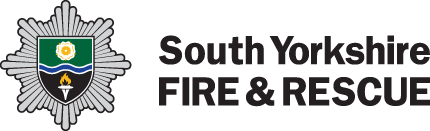 Salary, Benefits and Career Progression (as at 01.05.23)EligibilityTo be considered for a firefighter position with South Yorkshire Fire & Rescue (SYFR) you must:Be eligible to work in the United Kingdom;Live within SYFR’s boundary;Be 18 years of age by the time your training course starts;Be physically fit to meet the requirements of the role and medical examination;Be able to demonstrate reading, writing and numerical skills to meet the requirements of the role;You must also be committed to maintaining and developing new skills, and studying on top of your normal working days.Salary (July 2022)SYFR has many opportunities for career advancement and the chance to develop into specialist fields within the sector.  Progression through the roles within SYFR means you have the potential to develop further skills and qualifications and earn the following salaries on promotion (salaries are based on July 2022 pay settlement, competent rates of pay shown):Rewards & BenefitsIn addition to the job satisfaction, great pay and feeling of pride at being part of a respected and valued organisation within the local community, there are also other benefits available to employees at SYFR, these include:Health & WellbeingOccupational Health Unit; access to a full range of servicesFitness Advisor – in-house specialist advice to help with fitness and nutritionEmployee Assistance ProgrammeCritical Incident Well-being SupportCredit Union TransaveCycle to Work SchemeUse of on-site gym facilitiesOption to join various sports, social and employee groupsDedicated information around Health & WellbeingFamily FriendlyFirefighters Pension SchemeAnnual Leave entitlement (31 days, rising to 34 days after 5 years service) Childcare voucher, salary sacrifice schemeGenerous Maternity/Paternity/Adoption leave policiesSpecial Leave / Carers LeaveGenerous sick pay provisionCareer & DevelopmentOpportunity and access to training & development for all rolesSupport with time & funding for additional trainingAnnual personal reviews (appraisal)Clear promotion and progression pathways Access to internal & external secondment opportunities RoleSalaryAdditional InformationTrainee firefighter£25,884This is paid for the duration of your initial training courseFirefighter in development£26,962This is paid on successful completion of the initial training courseCompetent Firefighter£34,501This is paid after a maximum of 3 years from your initial start dateRoleSalaryAdditional PaymentsCrew Manager£38,249Watch Manager£42,772Station Manager£49,071Station Managers can earn an additional 25% if they work as a flexible duty Station Manager and have the opportunity to develop into specialist officers in areas such as Fire Investigation and Hazardous Materials & Environmental Protection.Group Manager£56,802You will also receive a 20% flexible duty payment.Area Manager£65,984You will also receive a 20% flexible duty paymentYou are required to spend a minimum of 12-18 months at each role level and will be provided with a full development programme and associated qualifications to enable you to achieve competence in each role.You are required to spend a minimum of 12-18 months at each role level and will be provided with a full development programme and associated qualifications to enable you to achieve competence in each role.You are required to spend a minimum of 12-18 months at each role level and will be provided with a full development programme and associated qualifications to enable you to achieve competence in each role.